  К А Р А Р                                                                              РАСПОРЯЖЕНИЕ01 апрель 2020 й.                           №  12                     01  апреля 2020 г.          Об утверждении списка работников в период режима                «Повышенная готовность».     В соответствии с Указом Президента Российской Федерации от 25 марта 2020 года №206 «Об объявлении в Российской Федерации нерабочих дней», Указом Главы Республики Башкортостан  от 18 марта 2020 года № УГ-111 «О введении режима «Повышенная готовность» на территории Республики Башкортостан в связи с угрозой распространения в Республике Башкортостан новой коронавирусной инфекции (2019-nCoV)» Администрация сельского поселения муниципального района Аскинский район Республики Башкортостан постановляет:Утвердить список работающих в Администрации  сельского поселения Ключевский сельсовет муниципального района Аскинский район Республики Башкортостан в период режима «Повышенная готовность» и режима ограничительных мероприятий (самоизоляции).Утвердить форму справки, выдаваемой  работодателем для передвижения по территории муниципального района Аскинский район Республики Башкортостан.Контороль за исполнением настоящего распоряжения оставляю за собой.Глава сельского поселенияКлючевский сельсовет                                                                    М.П.СелянинПриложениеУтвержденапостановлением Администрации муниципального района Аскинский район                                                         Республики Башкортостан 
от «01» апреля 2020 г. № 177Администрация сельского поселения Ключевский сельсовет муниципального района Аскинский район Республики БашкортостанИНН (0204001404), КПП (020401001), ОКПО (04285057)СПРАВКА № 131	Настоящая справка  выдана Селянину Михаилу Петровича и подтверждает, что он работает в Администрации сельского поселения Ключевский сельсовет муниципального района Аскинский район Республики Башкортостан, его нахождение на рабочем месте является  критически важным для обеспечения функционирования организации.Деятельность Администрации сельского поселения Ключевский сельсовет муниципального района Аскинский район РБ  не приостановлена в соответствии с  Указом Президента Российской Федерации от 25.03.2020 г. № 206 «Об объявлении в Российской Федерации нерабочих дней», Указом  Главы Республики Башкортостан № УГ-111 от 18.03.2020г. работники (наименование организации) продолжают работать в период с 30.03.2020 г.  до особого распоряжения.          Настоящая справка действительна при наличии паспорта, иного документа, удостоверяющего личность.Основание: Решение Совета №5 от 24.09.2019г.Глава сельского поселения                                             М.П.Селянин							Дата 01.04.2020г.Телефон кадровой службы 8(34771)28147Утвержденапостановлением Администрации муниципального района Аскинский район                                                         Республики Башкортостан 
от «01» апреля 2020 г. № 177Администрация сельского поселения Ключевский сельсовет муниципального района Аскинский район Республики БашкортостанИНН (0204001404), КПП (020401001), ОКПО (04285057)СПРАВКА № 132	Настоящая справка  выдана Никитину Николаю Геннадиевичу и подтверждает, что он работает в Администрации сельского поселения Ключевский сельсовет муниципального района Аскинский район Республики Башкортостан, его нахождение на рабочем месте является  критически важным для обеспечения функционирования организации.Деятельность Администрации сельского поселения Ключевский сельсовет муниципального района Аскинский район РБ  не приостановлена в соответствии с  Указом Президента Российской Федерации от 25.03.2020 г. № 206 «Об объявлении в Российской Федерации нерабочих дней», Указом  Главы Республики Башкортостан № УГ-111 от 18.03.2020г. работники (наименование организации) продолжают работать в период с 30.03.2020 г.  до особого распоряжения.          Настоящая справка действительна при наличии паспорта, иного документа, удостоверяющего личность.Основание: Распоряжение №17 от 02.06.2016г.Глава сельского поселения                                             М.П.Селянин							Дата 01.04.2020г.Телефон кадровой службы 8(34771)28147Утвержденапостановлением Администрации муниципального района Аскинский район                                                         Республики Башкортостан 
от «01» апреля 2020 г. № 177Администрация сельского поселения Ключевский сельсовет муниципального района Аскинский район Республики БашкортостанИНН (0204001404), КПП (020401001), ОКПО (04285057)СПРАВКА № 133	Настоящая справка  выдана Рамазановой Разие Разифовне и подтверждает, что он работает в Администрации сельского поселения Ключевский сельсовет муниципального района Аскинский район Республики Башкортостан, его нахождение на рабочем месте является  критически важным для обеспечения функционирования организации.Деятельность Администрации сельского поселения Ключевский сельсовет муниципального района Аскинский район РБ  не приостановлена в соответствии с  Указом Президента Российской Федерации от 25.03.2020 г. № 206 «Об объявлении в Российской Федерации нерабочих дней», Указом  Главы Республики Башкортостан № УГ-111 от 18.03.2020г. работники Администрации сельского поселения Ключевский сельсовет МР Аскинский район РБ продолжают работать в период с 30.03.2020 г.  до особого распоряжения.          Настоящая справка действительна при наличии паспорта, иного документа, удостоверяющего личность.Основание: Распоряжение №17 от 02.06.2016г.Глава сельского поселения                                             М.П.Селянин							Дата 01.04.2020г.Телефон кадровой службы 8(34771)28147БАШҠОРТОСТАН РЕСПУБЛИКАҺЫАСҠЫН РАЙОНЫМУНИЦИПАЛЬ РАЙОНЫНЫҢКЛЮЧИ АУЫЛ СОВЕТЫАУЫЛ БИЛӘМӘҺЕ ХӘКИМИӘТЕ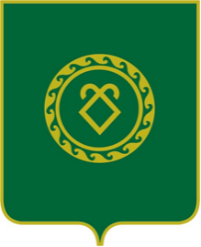 РЕСПУБЛИКА БАШКОРТОСТАНАДМИНИСТРАЦИЯСЕЛЬСКОГО ПОСЕЛЕНИЯКЛЮЧЕВСКИЙ СЕЛЬСОВЕТМУНИЦИПАЛЬНОГО РАЙОНААСКИНСКИЙ РАЙОН